October 25, 2021A-8920233R-2021-3029107TRISTATE HOUSEHOLD GOODS TARIFF CONFERENCE INCATTN CHARLIE MORRISP O BOX 6125LANCASTER PA  17607-6125RE:  Rate change for Keystone Moving & Junk Removal, LLC- Tariff FilingMr. Morris:On October 14, 2021, 436th Revised Page 2, 226th Revised Page 2-A, 81st Revised Page 5-A, 100th Revised Page 6, and Original Page 59-F to Tristate Tariff Freight Pa. P.U.C. No. 54 were filed for the Commission’s approval.  The filing was accepted for filing and docketed with the Public Utility Commission.These revised pages to Tristate Tariff Freight Pa. P.U.C. No. 54 have been accepted and approved.  The proposed changes shall be effective November 17, 2021.This case shall now be marked closed.  Very truly yours,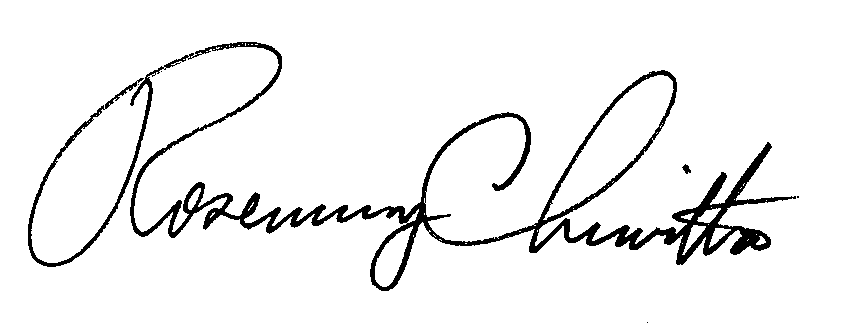 																			Rosemary Chiavetta						Secretary